Ramona Girls SoftballBooster ProgramRGS Booster                                             $75includes booster sticker, spirit wear t-shirt and choice of visor or flex fit hat.RGS Super Booster                               $100includes booster sticker, spirit wear hoodie and choice of visor or flex fit hatAll booster proceeds go to field maintenance and improvements.                                                            pledge amount: ________Name: _________________________ Cell #:__________________________Player’s Name:__________________________________________________T-shirt size :___________                      Visor:    Adult           YouthHoodie size : _________                       Flex Fit Hat:  S/M                L/XLSpirit Wear order FormName:____________________________________Contact #:________________________________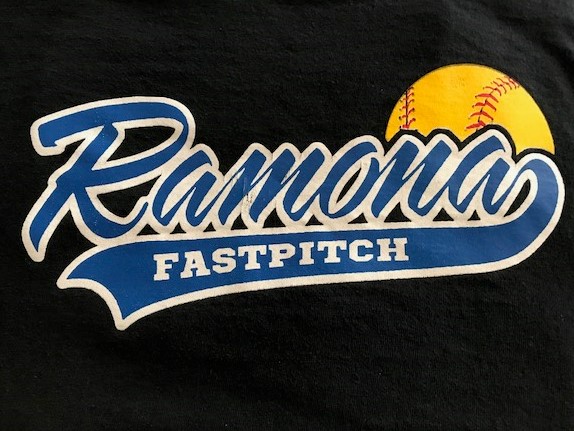 T-Shirts:     Size:______     qty:______          Size:______     QTY: ______               total: ______x$15=____Pull over hoodie:          size:_______     qty:______          Size:_______     qty:______              total:_____x$25=_____Flex Fit Hat:    S/m:_____     l/xl:____    total:_____x$25=_____Visor:     Adult:_____  Youth:_____     total:_____x$15=_____Order total:___________________  @ 